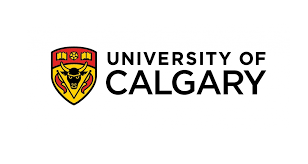 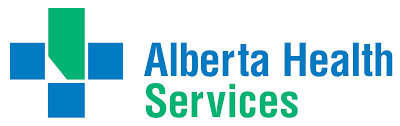 University of Calgary Facing Your FearsParticipant Recruitment FormVersion 3.0, October 3, 2018Date (dd/mm/yr):______________________Health Practitioner Name: _______________________________Employer/Agency: ____________________________________Caregiver’s First and Last Name: _______________________________Child/Youth First and Last Name: _______________________________Contact information for CaregiverPhone: _________________________ (home) Phone: _________________________ (alternative)Email: ___________________________Preferred mode of communication:_________________________Was the caregiver given the study information letter? ____ Yes ____No____________________________, caregiver to, _______________________ has agreed to be contacted by Carly McMorris and her research team at the University of Calgary to determine whether they are eligible to participate in the study titled “Anxiety in Children and Youth with Autism Spectrum Disorder: Effectiveness and Outcomes of Children and Caregivers Following Participation in Facing Your Fears”.  This study has been approved by the University of Calgary Conjoint Health Research Ethics BoardPractitioner completing form – please complete the following: Child’s age (in years):_____________Autism Spectrum Disorder diagnosis: _____Yes    _____NoAnxiety Diagnosis: ______Yes      ______ NoVerbal/High-functioning: _______Yes    ______NoBriefly describe the anxiety symptoms: ________________________________________________________________________________________________________________________
____________________________________________________________Thank you for your time! Contact Information for Dr. Carly McMorris Carly McMorris, PhDAssistant Professor School and Applied Child PsychologyWerklund School of EducationUniversity of CalgaryEducation Tower 508; 2500 University Dr. NW Calgary, AB T21 1N4camcmorr@ucalgary.caYou may also contact:Stephanie HoweENHANCE Lab Research AssistantThe Owerko Centre, 3820 24 Ave NW, Calgary, AB(403)441-2842sjhowe@ucalgary.ca